АДМИНИСТРАЦИЯ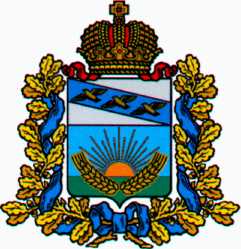 СОЛНЦЕВСКОГО РАЙОНА КУРСКОЙ ОБЛАСТИП О С Т А Н О В Л Е Н И ЕОб утверждении Программы профилактикирисков причинения вреда (ущерба) охраняемымзаконом ценностям при осуществлениимуниципального жилищного контроляна территории Солнцевского районаКурской области на 2023 годРуководствуясь Постановлением Правительства РФ от 25 июня 2021 года № 990 «Об утверждении Правил разработки и утверждения контрольными (надзорными) органами программы профилактики рисков причинения вреда (ущерба) охраняемым законом ценностям», Федеральным законом от 06.10.2003 г. № 131-ФЗ «Об общих принципах организации местного самоуправления в Российской Федерации», решением Представительного Собрания Солнцевского района Курской области от 23.11.2021 г. № 219/4 «Об утверждении Положения о муниципальном жилищном контроле в Солнцевском районе» (с изменениями и дополнениями от 16.05.2022 г. № 264/4), Уставом муниципального района «Солнцевский район» Курской области, Администрация Солнцевского района Курской области ПОСТАНОВЛЯЕТ:1. Утвердить Программу профилактики рисков причинения вреда (ущерба) охраняемым законом ценностям при осуществлении муниципального жилищного контроля на территории Солнцевского района Курской области на 2023 год (прилагается).2. Отделу инвестиционной политики, экономики и труда управления инвестиционной политики и имущественных правоотношений Администрации Солнцевского района Курской области (Сафонова Р.А.) разместить настоящее постановление на официальном сайте муниципального района «Солнцевский район» Курской области в информационно-телекоммуникационной сети «Интернет».3. Контроль за исполнением настоящего постановления оставляю за собой.4. Постановление вступает в силу со дня его официального опубликования.Глава Солнцевского района                                                                  Г.Д. ЕнютинУТВЕРЖДЕНАпостановлением АдминистрацииСолнцевского районаКурской областиот 19 декабря 2022 г. № 565Программа профилактики рисков причинения вреда (ущерба) охраняемым законом ценностям при осуществлении муниципального жилищного контроля на территории Солнцевского района Курской области на 2023 годНастоящая Программа профилактики рисков причинения вреда (ущерба) охраняемым законом ценностям при осуществлении муниципального жилищного контроля на территории Солнцевского района Курской области на 2023 год (далее – Программа) разработана в целях стимулирования добросовестного соблюдения обязательных требований организациями и гражданами, устранения условий, причин и факторов, способных привести к нарушениям обязательных требований и (или) причинению вреда (ущерба) охраняемым законом ценностям, создания условий для доведения обязательных требований до контролируемых лиц, повышение информированности о способах их соблюдения.Настоящая Программа разработана и подлежит исполнению Администрацией Солнцевского района Курской области (далее по тексту – администрация).1. Анализ текущего состояния осуществления муниципального контроля, описание текущего развития профилактической деятельности контрольного органа, характеристика проблем, на решение которых направлена Программа1.1. Одним из важных направлений деятельности органов местного самоуправления в жилищно-коммунальной сфере является контроль за соблюдение требований к сохранности, надлежащему содержанию и ремонту муниципального жилищного фонда, общего имущества собственников помещений многоквартирных домов, доля в праве на которое принадлежит органам местного самоуправления, а также обеспечением пользователей муниципальных жилых помещений коммунальным услугами, в соответствии с требованиями к предоставлению коммунальных услуг пользователям домов и жилых помещений в многоквартирных домах. Данные полномочия реализуются органами местного самоуправления посредством исполнения муниципальной функции по осуществлению муниципального жилищного контроля. Контрольные мероприятия проводятся в форме внеплановых мероприятий. Внеплановые контрольные мероприятия могут проводиться только после согласования с органами прокуратуры.1.2. Предметом муниципального контроля на территории муниципального образования являются:1.2.1. Соблюдение юридическими лицами, индивидуальными предпринимателями и физическими лицами (далее – контролируемые лица) обязательных требований, указанных в:Жилищном кодексе Российской Федерации (п. 9 ч. 1 ст. 14, ст. 20);Федеральном законе от 06.10.2003 № 131-ФЗ «Об общих принципах организации местного самоуправления в Российской Федерации» (п. 6 ст. 16);Федеральном законе от 26.12.2008 № 294-ФЗ «О защите прав юридических лиц и индивидуальных предпринимателей при проведении государственного контроля (надзора) и муниципального контроля» (в целом);Федеральном законе от 02.05.2006 № 59-ФЗ «О порядке рассмотрения обращений граждан Российской Федерации» (в целом);Постановлении Правительства Российской Федерации от 21.01.2006 № 25 «Правила пользования жилыми помещениями» (в целом);Постановлении Правительства Российской Федерации от 28.01.2006 № 47 «Об утверждении Положения о признании помещения жилым помещением, жилого помещения непригодным для проживания и многоквартирного дома аварийным и подлежащим сносу или реконструкции» (в целом);Постановлении Правительства РФ от 03.04.2013 № 290 «О минимальном перечне услуг и работ, необходимых для обеспечения надлежащего содержания общего имущества в многоквартирном доме, и порядке их оказания и выполнения» (вместе с «Правилами оказания услуг и выполнения работ, необходимых для обеспечения надлежащего содержания общего имущества в многоквартирном доме») (в целом);Постановлении Правительства Российской Федерации от 13.08.2006 № 491 «Об утверждении правил содержания общего имущества в многоквартирном доме и правил изменения размера платы за содержание и ремонт жилого помещения в случае оказания услуг и выполнения работ по управлению, содержанию и ремонту общего имущества в многоквартирном доме ненадлежащего качества и (или) с перерывами, превышающими установленную продолжительность» (в целом);Постановлении Госстроя РФ от 27.09.2003 № 170 «Об утверждении Правил и норм технической эксплуатации жилищного фонда» (в целом);Законе Курской области от 02.10.2012 № 89-ЗКО «О порядке осуществления муниципального жилищного контроля и взаимодействии органа регионального государственного жилищного надзора с органами муниципального жилищного контроля» (в целом);Федеральном законе от 31.07.2020 № 248-ФЗ «О государственном контроле (надзоре) и муниципальном контроле в Российской Федерации»);Решении Представительного Собрания Солнцевского района Курской области от «23» ноября 2021 г. № 219/4 «Об утверждении Положения о муниципальном жилищном контроле в Солнцевском районе» (с изменениями и дополнениями от 16.05.2022 г. № 264/4).1.2.2. Исполнение решений, принимаемых по результатам контрольных мероприятий. По результатам выявленных нарушения обязательных требований, требований, установленных муниципальными правовыми актами, составляется протокол об административном правонарушении.В рамках профилактики рисков причинения вреда (ущерба) охраняемым законом ценностям Администрацией Солнцевского района Курской области осуществляются следующие мероприятия:1) размещение на официальном сайте администрации в сети «Интернет» перечней нормативных правовых актов или их отдельных частей, содержащих обязательные требования, оценка соблюдения которых является предметом муниципального контроля, а также текстов, соответствующих нормативных правовых актов;2) осуществление информирования юридических лиц, индивидуальных предпринимателей, физических лиц по вопросам соблюдения обязательных требований, в том числе посредством разработки и опубликования руководств по соблюдению обязательных требований, разъяснительной работы в средствах массовой информации. 3) Выдача предостережений о недопустимости нарушения обязательных требований, в порядке, установленном Постановлением Правительства РФ от 10.02.2017 № 166 «Об утверждении Правил составления и направления предостережения о недопустимости нарушения обязательных требований, подачи юридическим лицом, индивидуальным предпринимателем возражений на такое предостережение и их рассмотрения, уведомления об исполнении такого предостережения».2. Цели и задачи реализации ПрограммыПрофилактика нарушений обязательных требований, требований, установленных муниципальными правовыми актами в области муниципального жилищного контроля – это системно организованная деятельность управления администрации Солнцевского района в отношении муниципального жилищного фонда по комплексной реализации мер организационного, информационного, правового и иного характера, направленных на достижение следующих основных целей:2.1. Целями профилактической работы являются:1) стимулирование добросовестного соблюдения обязательных требований всеми контролируемыми лицами; 2) устранение условий, причин и факторов, способных привести к нарушениям обязательных требований и (или) причинению вреда (ущерба) охраняемым законом ценностям; 3) создание условий для доведения обязательных требований до контролируемых лиц, повышение информированности о способах их соблюдения;4) предупреждение нарушений контролируемыми лицами обязательных требований, включая устранение причин, факторов и условий, способствующих возможному нарушению обязательных требований;5) снижение административной нагрузки на контролируемых лиц;6) снижение размера ущерба, причиняемого охраняемым законом ценностям.2.2. Задачами профилактической работы являются:1) укрепление системы профилактики нарушений обязательных требований;2) выявление причин, факторов и условий, способствующих нарушениям обязательных требований, разработка мероприятий, направленных на устранение нарушений обязательных требований;3) повышение правосознания и правовой культуры организаций и граждан в сфере рассматриваемых правоотношений.В положении о виде контроля мероприятия, направленные на нематериальное поощрение добросовестных контролируемых лиц, не установлены, следовательно, меры стимулирования добросовестности в программе не предусмотрены.В положении о виде контроля самостоятельная оценка соблюдения обязательных требований (самообследование) не предусмотрена, следовательно, в программе способы самообследования в автоматизированном режиме не определены (ч. 1 ст. 51 № 248-ФЗ).3. Перечень профилактических мероприятий, сроки (периодичность) их проведения3.1. При осуществлении муниципального жилищного контроля Администрация Солнцевского района Курской области осуществляет следующие виды и формы профилактических мероприятий:обеспечивает размещение на официальном сайте администрации в сети «Интернет» перечень нормативных правовых актов, содержащих обязательные требования, оценка соблюдения которых является предметом муниципального контроля, а также текстов, соответствующих нормативных правовых актов; внесение информации о проводимых проверках и их результатах в ФГИС «Единый реестр проверок»;осуществляет информирование юридических лиц, индивидуальных предпринимателей по вопросам соблюдения обязательных требований, требований, установленных муниципальными правовыми актами, в том числе посредством разработки и опубликования руководств по соблюдению обязательных требований, требований, установленных муниципальными правовыми актами, проведения семинаров и конференций, разъяснительной работы в средствах массовой информации и иными способами. В случае изменения обязательных требований, требований, установленных муниципальными правовыми актами, органы муниципального жилищного контроля подготавливает и распространяют комментарии о содержании новых нормативных правовых актов, устанавливающих обязательные требования, требования, установленные муниципальными правовыми актами, внесенных изменениях в действующие акты, сроках и порядке вступления их в действие, а также рекомендации о проведении необходимых организационных, технических мероприятий, направленных на внедрение и обеспечение соблюдения обязательных требований, требований, установленных муниципальными правовыми актами;консультирует контролируемых лиц по телефону, посредством видео-конференц-связи, на личном приеме либо в ходе проведения профилактических мероприятий, контрольных мероприятий.обеспечивает регулярное (не реже одного раза в год) обобщение практики осуществления муниципального жилищного контроля и размещение на официальном сайте администрации Солнцевского района в сети «Интернет» результатов контрольных мероприятий за прошедший календарный год с указанием наиболее часто встречающихся случаев нарушений обязательных требований, требований, установленных муниципальными правовыми актами, с рекомендациями в отношении мер, которые должны приниматься юридическими лицами, индивидуальными предпринимателями в целях недопущения таких нарушений в будущем;выдает предостережения о недопустимости нарушения обязательных требований, требований, установленных муниципальными правовыми актами, в соответствии ст. 8.2. Федерального закона от 26.12.2008 № 294-ФЗ «О защите прав юридических лиц и индивидуальных предпринимателей при осуществлении государственного контроля (надзора) и муниципального контроля», в порядке, установленном Постановлением Правительства РФ от 10.02.2017 № 166 «Об утверждении Правил составления и направления предостережения о недопустимости нарушения обязательных требований, подачи юридическим лицом, индивидуальным предпринимателем возражений на такое предостережение и их рассмотрения, уведомления об исполнении такого предостережения»;проводит профилактические визиты в форме профилактической беседы по месту осуществления деятельности контролируемого лица либо путем использования видео-конференц-связи. Профилактические визиты проводятся по согласованию с контролируемыми лицами.3.2. План мероприятий по профилактике нарушений обязательных требований на следующий календарный год и отчетные показатели (Приложение № 1 к Программе).4. Показатели результативности и эффективности ПрограммыПриложение № 1к Программе профилактики рисковпричинения вреда (ущерба) охраняемымзаконом ценностям в рамках осуществлениямуниципального жилищного контроляна территории муниципального района«Солнцевский район» Курской областина 2023 годПлан мероприятий профилактики рисков причинения вреда (ущерба) охраняемым законом ценностям в рамках осуществления муниципального жилищного контроля на территории муниципального района «Солнцевский район» Курской области на 2023 годОТ19.12.2022№565Курская область, 306120, пос. СолнцевоКурская область, 306120, пос. СолнцевоКурская область, 306120, пос. Солнцево№ п/пНаименование показателяВеличина1.Полнота информации, размещенной на официальном сайте контрольного органа в сети «Интернет» в соответствии с частью 3 статьи 46 Федерального закона от 31 июля 2021 г. № 248-ФЗ «О государственном контроле (надзоре) и муниципальном контроле в Российской Федерации»100%2.Доля лиц, удовлетворенных консультированием в общем количестве лиц, обратившихся за консультированием100%№ п/пНаименование мероприятияСрок исполненияОтветственный исполнитель12341.Размещение на Официальном сайте Администрации Солнцевского района Курской области в информационно-телекоммуникационной сети «Интернет» перечня нормативных правовых актов или их отдельных частей, содержащих обязательные требования, требования, установленные муниципальными правовыми актами, оценка соблюдения которых является предметом муниципального жилищного контроля, а также текстов, соответствующих нормативных правовых актовПостоянно (актуализация перечня по мере необходимости)Специалист отдела инвестиционной политики, экономики и труда управления инвестиционной политики и имущественных правоотношений Администрации Солнцевского района Курской области к должностным обязанностям которого относится осуществление муниципального жилищного контроля2.Внесение информации о проводимых проверках и их результатах в ФГИС «Единый реестр проверок»В сроки, установленные законодательствомСпециалист отдела инвестиционной политики, экономики и труда управления инвестиционной политики и имущественных правоотношений Администрации Солнцевского района Курской области к должностным обязанностям которого относится размещение информации3.Осуществление информирования юридических лиц, индивидуальных предпринимателей по вопросам соблюдения обязательных требований, или об изменениях обязательных требований, установленных муниципальными правовыми актами, в том числе посредством разработки и опубликования руководств по соблюдению обязательных требований, требований, установленных муниципальными правовыми актами, проведения семинаров и конференций, разъяснительной работы в средствах массовой информации и иными способамиПостоянно (по мере необходимости)Специалист отдела инвестиционной политики, экономики и труда управления инвестиционной политики и имущественных правоотношений Администрации Солнцевского района Курской области к должностным обязанностям которого относится осуществление муниципального жилищного контроля4.Консультирование.Консультирование осуществляется в устной или письменной форме по телефону, посредством видеоконференцсвязи, на личном приеме, в ходе проведения профилактического мероприятия, контрольного (надзорного) мероприятия.Консультирование осуществляется по следующим вопросам:- организация и осуществление муниципального контроля;- порядок осуществления контрольных мероприятий;- порядок обжалования действий (бездействия) должностных лиц Контрольного органа;- получение информации о нормативных правовых актах (их отдельных положениях), содержащих обязательные требования, оценка соблюдения которых осуществляется Контрольным органом в рамках контрольных мероприятий.Консультирование в письменной форме осуществляется должностным лицом в следующих случаях:- контролируемым лицом представлен письменный запрос о представлении письменного ответа по вопросам консультирования;- за время консультирования предоставить ответ на поставленные вопросы невозможно;- ответ на поставленные вопросы требует дополнительного запроса сведенийПостоянно по обращениям контролируемых лиц и их представителейСпециалист отдела инвестиционной политики, экономики и труда управления инвестиционной политики и имущественных правоотношений Администрации Солнцевского района Курской области к должностным обязанностям которого относится осуществление муниципального жилищного контроля5.Обобщение практики осуществления в сфере муниципального жилищного контроля и размещение на официальном сайте Солнцевского района Курской области в сети «Интернет» результатов контрольных мероприятий за прошедший календарный год с указанием наиболее часто встречающихся случаев нарушений обязательных требований, требований, установленных муниципальными правовыми актами, с рекомендациями в отношении мер, которые должны приниматься юридическими лицами, индивидуальными предпринимателями в целях недопущения таких нарушенийНе реже одного раза в годСпециалист отдела инвестиционной политики, экономики и труда управления инвестиционной политики и имущественных правоотношений Администрации Солнцевского района Курской области к должностным обязанностям которого относится осуществление муниципального жилищного контроля6.Выдача предостережений о недопустимости нарушения обязательных требований, требований, установленных муниципальными правовыми актами, в соответствии статьи 8.2 Федерального закона от 26.12.2007 № 294-ФЗ «О защите прав юридических лиц и индивидуальных предпринимателей при осуществлении государственного контроля (надзора) и муниципального контроля», если иной порядок не установлен федеральным закономПри наличии сведений о готовящихся нарушениях или о признаках нарушений обязательных требований, требований, установленных муниципальными правовыми актамиСпециалист отдела инвестиционной политики, экономики и труда управления инвестиционной политики и имущественных правоотношений Администрации Солнцевского района Курской области к должностным обязанностям которого относится осуществление муниципального жилищного контроля7.Проведение профилактических визитов в форме профилактической беседы по месту осуществления деятельности контролируемого лица либо путем использования видео-конференц-связиВ течении годаСпециалист отдела инвестиционной политики, экономики и труда управления инвестиционной политики и имущественных правоотношений Администрации Солнцевского района Курской области к должностным обязанностям которого относится осуществление муниципального жилищного контроля8.Разработка и утверждение программы профилактики рисков причинения вреда (ущерба) охраняемым законом ценностям в рамках осуществления муниципального жилищного контроля на территории муниципального района «Солнцевский район» Курской области на следующий календарный годДо 20 декабря текущего годаСпециалист отдела инвестиционной политики, экономики и труда управления инвестиционной политики и имущественных правоотношений Администрации Солнцевского района Курской области к должностным обязанностям которого относится осуществление муниципального жилищного контроля